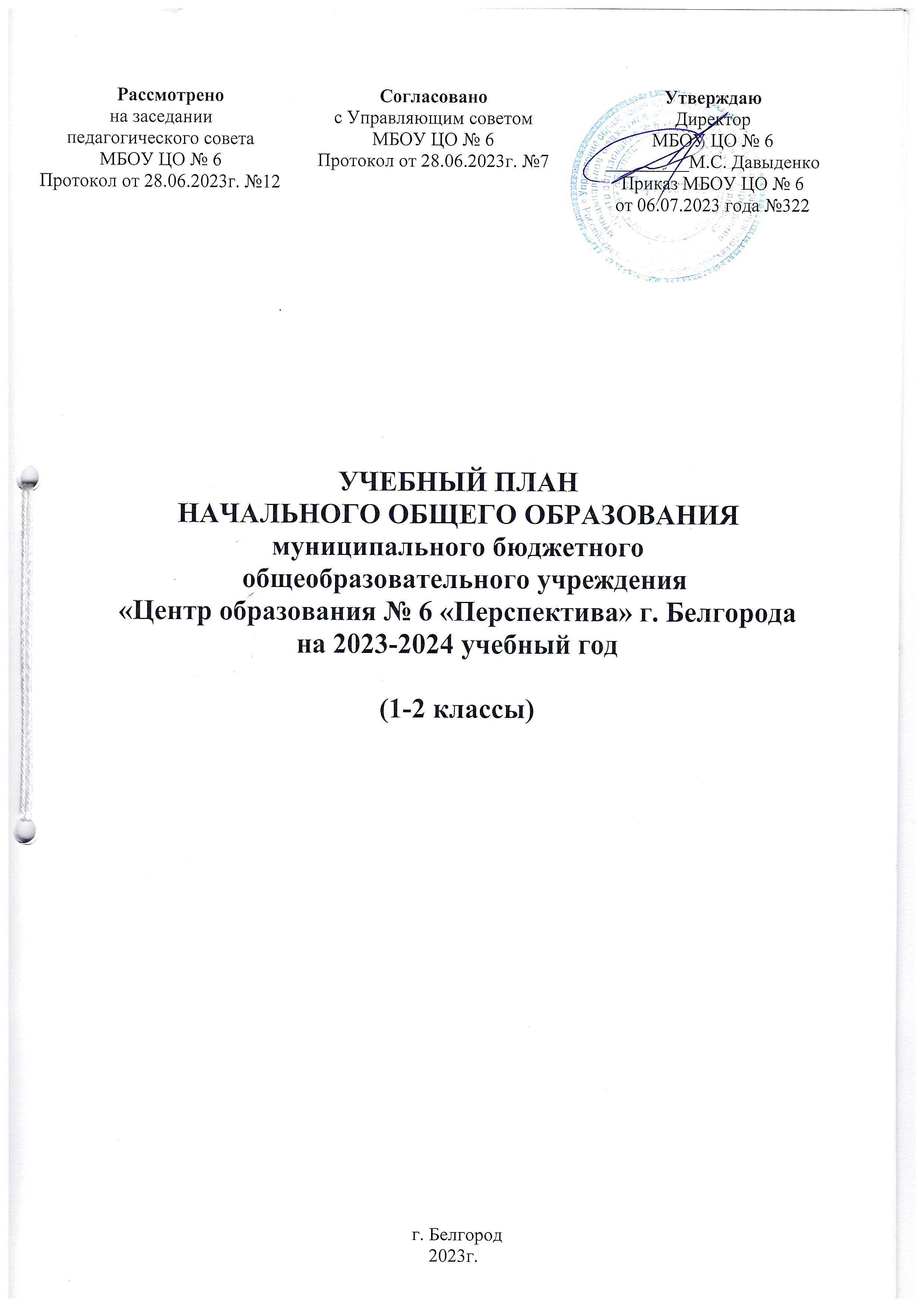 Пояснительная записка к учебному плану начального общего образования муниципального бюджетного общеобразовательного учреждения «Центр образования № 6 «Перспектива» г. Белгорода,обеспечивающему реализацию основной образовательной программы начального общего образования в соответствии с требованиями ФГОС 2021г. (1-2 классы) на 2023-2024 учебный годОбщие положения          Учебный план начального общего образования МБОУ ЦО № 6 на 2023-2024 учебный год обеспечивает реализацию основной образовательной программы начального общего образования в соответствии с требованиями обновленного ФГОС НОО 2021 года (1 -2 классы), определяет распределение учебного времени, отводимого на изучение различных предметных областей, учебных предметов и курсов обязательной части и части, формируемой участниками образовательных отношений по классам и годам обучения, максимальный объём обязательной учебной нагрузки обучающихся.Учебный план НОО разработан на основе перспективного учебного плана основной образовательной программы начального общего образования МБОУ ЦО № 6. Основой разработки учебного плана начального общего образования на 2023-2024 учебный год являются следующие нормативные документы и инструктивно-методические материалы:Федеральный уровень-  Конституция Российской Федерации (ст.43);- Федеральный закон Российской Федерации от 29 декабря 2012 года №273-ФЗ «Об образовании в Российской Федерации» (с изменениями на 14 июля 2022 года, в редакции, действующей с 25 июля 2022 года).- Федеральный закон "О внесении изменений в статьи 11 и 14 Федерального закона «Об образовании в Российской Федерации» от 03.08.2018 № 317-ФЗ;- Постановление Правительства РФ от 26 декабря 2017 года №1642 «Об утверждении государственной программы Российской Федерации "Развитие образования" (с изменениями на 20 мая 2022 года);- Указ Президента Российской Федерации от 07.05.2018 года №204 «О национальных целях и стратегических задачах развития Российской Федерации на период до 2024 года» (с изменениями на 20 июля 2022 года)- Постановление Правительства Российской Федерации от 29 марта 2019 года №377 «Об утверждении государственной программы Российской Федерации «Научно-технологического развития Российской Федерации» (с изменениями на 22 октября 2021 года)).- Постановление Главного государственного санитарного врача Российской Федерации от 28 сентября 2020 года № 28 «Об утверждении санитарных правил СП 2.4.3648-20 «Санитарно-эпидемиологические требования к организациям воспитания и обучения, отдыха и оздоровления детей и молодёжи (срок действия до 01.01.2027 года)».- Постановление Главного государственного санитарного врача РФ от 28 января 2021 г. №2 «Об утверждении санитарных правил и норм СанПиН 1.2.3685-21 «Гигиенические нормативы и требования к обеспечению безопасности и (или) безвредности для человека факторов среды обитания»;- Постановление Главного государственного санитарного врача РФ от 30.06.2020г. №16 «Об утверждении Санитарно-эпидемиологических требований к устройству, содержанию и организации работы образовательных организаций и других объектов социальной инфраструктуры для детей и молодежи в условиях распространения новой коронавирусной инфекции (COVID-19) СП 3.1/2.4.3598-2020» (с изменениями на 20 июня 2022 года);- Приказ Министерства просвещения Российской Федерации от 31.05.2021 №286 "Об утверждении федерального государственного образовательного стандарта начального общего образования";- Федеральный перечень учебников, допущенных к использованию при реализации имеющих государственную аккредитацию образовательных программ начального общего, основного общего, среднего общего образования, организациями, осуществляющими образовательную деятельность, утвержденный приказом Министерства просвещения Российской Федерации от 21.09.2022 №858;- Приказ Министерства образования и науки Российской Федерации от 09 июня 2016 года № 699 «Об утверждении перечня организаций, осуществляющих выпуск учебных пособий, которые допускаются к использованию при реализации имеющих государственную аккредитацию образовательных программ начального общего, основного общего, среднего общего образования»;- Приказ Министерства образования и науки Российской Федерации от 23 августа 2017 года № 816 «Об утверждении порядка применения организациями, осуществляющими образовательную деятельность, электронного обучения, дистанционных образовательных технологий при реализации образовательных программ» (данный документ включен в перечень нормативно правовых актов, на которые не распространяется требование об отмене с 01.01.2021, установленное ФЗ от 31.07.2020 № 247-ФЗ);- Приказ Министерства просвещения Российской Федерации от 23 августа 2021 года №590 «Об утверждении перечня средств обучения и воспитания, соответствующих современным условиям обучения, необходимых при оснащении общеобразовательных организаций в целях реализации мероприятий, предусмотренных подпунктом "г" пункта 5 приложения №3 к государственной программе Российской Федерации "Развитие образования" и подпунктом "б" пункта 8 приложения N 27 к государственной программе Российской Федерации "Развитие образования", критериев его формирования и требований к функциональному оснащению общеобразовательных организаций, а также определении норматива стоимости оснащения одного места обучающегося указанными средствами обучения и воспитания;- Приказ Министерства просвещения Российской Федерации от 22 марта 2021 года №115 «Об утверждении Порядка организации и осуществления образовательной деятельности по основным общеобразовательным программам - образовательным программам начального общего, основного общего и среднего общего образования»;- Приказ Министерства просвещения Российской Федерации от 11 февраля 2022 года №69 «О внесении изменений в Порядок организации и осуществления образовательной деятельности по основным общеобразовательным программам - образовательным программам начального общего, основного общего и среднего общего образования, утвержденный приказом Министерства просвещения Российской Федерации от 22 марта 2021 г. № 115;- Приказ Министерства просвещения Российской Федерации от 11 декабря 2020 года №712 «О внесении изменений в некоторые Федеральные государственные образовательные стандарты общего образования по вопросам воспитания обучающихся»;- Приказ Министерства просвещения Российской Федерации от 20 мая 2020 года №254 «Об утверждении федерального перечня учебников, допущенных к использованию при реализации имеющих государственную аккредитацию образовательных программ начального общего, основного общего, среднего общего образования организациями, осуществляющими образовательную деятельность» (с изменениями на 23 декабря 2020 года);- Приказ Министерства просвещения Российской Федерации от 23 декабря 2020 года №766 «О внесении изменений в федеральный перечень учебников, допущенных к использованию при реализации имеющих государственную аккредитацию образовательных программ начального общего, основного общего, среднего общего образования организациями, осуществляющими образовательную деятельность, утвержденный приказом Министерства просвещения Российской Федерации от 20 мая 2020 года №254»;- Распоряжение Правительства Российской Федерации от 24 декабря 2013 года №2506-р «Концепция развития математического образования в Российской Федерации» (с изменениями на 8 октября 2020 года);- Распоряжение Правительства Российской Федерации от 09 апреля 2016 года №637-р «Концепция преподавания русского языка и литературы в Российской Федерации».  - Концепция развития школьных информационно-библиотечных центров (утверждена приказом Минобрнауки РФ от 15.06.2016 года № 715); - Распоряжение Правительства Российской Федерации от 03 июня 2017 года №1155-р «Об утверждении Концепции программы поддержки детского и юношеского чтения в Российской Федерации»; - Приказ Министерства просвещения Российской Федерации от 17 марта 2020 года №104 «Об организации образовательной деятельности в организациях, реализующих образовательные программы начального общего, основного общего и среднего общего образования, образовательные программы среднего профессионального образования, соответствующего дополнительного профессионального образования и дополнительные общеобразовательные программы, в условиях распространения новой коронавирусной инфекции на территории Российской Федерации».Инструктивные и методические материалы-  - Федеральная основная образовательная программа начального общего образования (утверждена приказом Министерства просвещения Российской Федерации  от 18.05.2023 №372);- Концепция преподавания учебного предмета «Физическая культура» (утверждена решением Коллегии Министерства просвещения Российской Федерации 24.12.2018 года);  - Концепция экологического образования в системе общего образования (одобрена решением федерального учебно-методического объединения по общему образованию, протокол от 29 апреля 2022 г. № 2/22);- Письмо Министерства просвещения Российской Федерации от 19 марта 2020 года № ГД-39/04 «О направлении методических рекомендаций». Методические рекомендации по реализации образовательных программ начального общего, основного общего, среднего общего образования, образовательных программ среднего профессионального образования и дополнительных общеобразовательных программ с применением электронного обучения и дистанционных образовательных технологий.  Региональный уровень- Закон Белгородской области от 31 октября 2014 года № 314 «Об образовании в Белгородской области» (с изменениями на 20 декабря 2021 года);- Постановление Правительства Белгородской области от 30 декабря 2013 года № 528-пп «Об утверждении государственной программы Белгородской области «Развитие образования Белгородской области» (с изменениями на 30 декабря 2021 года);- Постановление Правительства Белгородской области от 20.01.2022 года №17-пп «Об утверждении Стратегии развития образования Белгородской области на 2022- 2026 годы»;- Письмо департамента образования Белгородской области от 26 марта 2020 года №9-09/14/1780 «О направлении методических рекомендаций» (Методические рекомендации по реализации образовательных программ начального общего, основного общего, среднего общего образования и дополнительных общеобразовательных программ с применением электронного обучения, и дистанционных образовательных технологий). Инструктивные и методические материалы- Инструктивно-методические письма ОГАОУ ДПО «БелИРО» о преподавании учебных предметов и организации образовательной деятельности в 2023/2024 учебном году.Муниципальный уровень- Постановление администрации города Белгорода от 11 ноября 2014 года №230 «Об утверждении муниципальной программы "Развитие образования городского округа "Город Белгород" (с изменениями на 28 мая 2021 года);- Постановление администрации города Белгорода от 23 мая 2022 года №103 «О внесении изменений в постановление администрации города Белгорода от 11 ноября 2014 года №230 "Об утверждении муниципальной программы "Развитие образования городского округа "Город Белгород".Уровень общеобразовательного учреждения- Устав МБОУ ЦО № 6;- Программа развития МБОУ ЦО № 6 на 2022-2025 годы; - Основная образовательная программа начального общего образования МБОУ ЦО № 6;- Локальные акты, регламентирующие образовательную деятельность МБОУ ЦО № 6.Содержание и структура учебного плана начального общего образования определены требованиями федерального государственного образовательного стандарта начального общего образования, целями, задачами и спецификой образовательной деятельности МБОУ ЦО № 6, сформулированными в Уставе, основной образовательной программе начального общего образования, годовом Плане работы школы, Программе развития школы. Образовательная деятельность на уровне начального общего образования осуществляется на русском языке.В школе на уровне начального общего образования определен режим 5-дневной учебной недели.1.2. Особенности учебного плана 	Уровень начального общего образования МБОУ ЦО № 6, обеспечивающего реализацию основной образовательной программы начального общего образования в соответствии с требованиями ФГОС 2021 года, в 2023-2024 учебном году представлен 6 классами-комплектами (1А,Б,В, 2А,2Б,2В классы).Учебный план включает обязательную часть и часть, формируемую участниками образовательных отношений. Наполняемость обязательной части определена составом учебных предметов обязательных предметных областей. Часть, формируемая участниками образовательных отношений, ориентирована на реализацию индивидуальных запросов и потребностей, обучающихся 1 классов и их родителей, а также отражает специфику школы.   Обязательная часть учебного плана основной образовательной программы начального общего образования МБОУ ЦО № 6 в учебном плане на 2023-2024 учебный год сохранена в полном объёме.Учебный план на 2023-2024 учебный год для обучающихся 1-2 классов составлен на основе перспективного учебного плана основной образовательной программы начального общего образования МБОУ ЦО №6 (2023г.).        В 1 классе используется «ступенчатый» режим обучения в первой четверти - по 3 урока в день:- во второй четверти и во втором полугодии – по 4 урока.Часть, формируемая участниками образовательных отношений, включает предметы, направленные на реализацию индивидуальных потребностей обучающихся, в соответствии с их запросами и согласована с Управляющим советом.При пятидневной учебной неделе в 1 классах количество часов на физическую культуру составляет 2 часа, третий час будет реализован за счет часов внеурочной деятельности и (или) за счет посещения учащимися спортивных секций, а также организации физминуток на уроках, подвижных перемен, дней здоровья.С учетом мнения участников образовательных отношений часы части учебного плана, формируемой участниками образовательных отношений, 1 час в неделю во 2 классах использован для увеличения количества часов на изучение учебного предмета «Физическая культура» для удовлетворения биологической потребности обучающихся в движении и с целью обеспечения оптимального объема двигательной активности учащихся 2 классов.                               1.3.  Промежуточная аттестацияПромежуточная аттестация в 1 классах конце учебного года проводится без аттестационных испытаний по всем предметам учебного плана и с фиксацией уровня освоения образовательной программы по всем предметам учебного плана в Листе оценки достижений учащихся.         По всем предметам учебного плана во 2 классах промежуточная аттестация проводится без аттестационных испытаний по результатам текущего контроля по четвертям и фиксируется в электронном журнале в виде годовой отметки.Формой контроля и оценки уровня достижения метапредметных                          результатов освоения ООП НОО является комплексная контрольная работа на межпредметной основе.Учебный план начального общего образования МБОУ ЦО № 6,обеспечивающий реализацию основной образовательной программыначального общего образования в соответствии с требованиями ФГОС НОО 2021г.,на 2023-2024 учебный год (сетка часов)1 классы2-е классы3. Учебно-методическое обеспечение учебного планауровня начального общего образования МБОУ ЦО № 6,обеспечивающего реализацию основной образовательной программы начального общего образования в соответствии с требованиями ФГОС НОО 2021г.на 2023-2024 учебный годУчебный предметКоличество часовРусский язык23Литературное чтение24Окружающий мир11Математика24Изобразительное искусство8Музыка8Технология8Физическая культура16Итого123 Предметные областиУчебные предметы Количество часов в неделюКоличество часов в неделюВсего Предметные областиУчебные предметы 1 а,б,в1 а,б,в Предметные областиУчебные предметы ОЧЧФ УООРусский язык и литературное чтениеРусский язык55Русский язык и литературное чтениеЛитературное чтение44Математика и информатикаМатематика44Обществознание и естествознание (Окружающий мир)Окружающий мир22ИскусствоМузыка11ИскусствоИзобразительное искусство11ТехнологияТехнология11Физическая культураФизическая культура202ИТОГОИТОГО200Максимально допустимая аудиторная нагрузка Максимально допустимая аудиторная нагрузка 202020Предметные областиУчебные предметыКоличество часов в неделюКоличество часов в неделюПредметные областиУчебные предметы2 классыЧФУООРусский язык и литературное чтениеРусский язык55Русский язык и литературное чтениеЛитературное чтение44Иностранный языкИностранный язык22Математика и информатикаМатематика44Обществознание и естествознание («Окружающий мир»)Окружающий мир22ИскусствоМузыка11ИскусствоИзобразительное искусство11ТехнологияТехнология11Физическая культураФизическая культура213ИтогоИтого22123Максимально допустимая недельная нагрузка(5-ти дневная учебная неделя)Максимально допустимая недельная нагрузка(5-ти дневная учебная неделя)232323№п/пПредметная областьПредметыКлассК   Кол-во часовПрограмма (базовая/углубленная)УчебникиУчебникиУчебникиУчебникиОбеспеченность обучающихсяв %Обеспеченность обучающихсяв %№п/пПредметная областьПредметыКлассК   Кол-во часовПрограмма (базовая/углубленная)АвторНазвание (полностью)Год изданияИздательствоУЧЕБНИКИУЧЕБНИКИУЧЕБНИКИУЧЕБНИКИУЧЕБНИКИУЧЕБНИКИУЧЕБНИКИУЧЕБНИКИУЧЕБНИКИУЧЕБНИКИУЧЕБНИКИУЧЕБНИКИ1РУССКИЙ ЯЗЫК И ЛИТЕРАТУРНОЕ ЧТЕНИЕРусский язык1 а,б,в5базоваяГорецкий В.Г., Кирюшкин В.А., Виноградская Л.А., Бойкина М.В.Русский язык. Азбука, 1 класс. В двух частях2023Просвещение1001РУССКИЙ ЯЗЫК И ЛИТЕРАТУРНОЕ ЧТЕНИЕРусский язык1 а,б,в5базоваяКанакина В.П., Горецкий В.Г.Русский язык, 1 класс2023Просвещение1001РУССКИЙ ЯЗЫК И ЛИТЕРАТУРНОЕ ЧТЕНИЕРусский язык2 а,б,в5базоваяКанакина В.П., Горецкий В.Г.Русский язык, 2 класс. В двух частях2023Просвещение1001РУССКИЙ ЯЗЫК И ЛИТЕРАТУРНОЕ ЧТЕНИЕЛитературное чтение1 а,б,в4базоваяГорецкий В.Г., Кирюшкин В.А., Виноградская Л.А., Бойкина М.В.Русский язык. Азбука, 1 класс. В двух частях2023Просвещение1001РУССКИЙ ЯЗЫК И ЛИТЕРАТУРНОЕ ЧТЕНИЕЛитературное чтение1 а,б,в4базоваяКлиманова Л.Ф., Горецкий В.Г., Голованова М.В.Литературное чтение, 1 класс.  В двух частях2023Просвещение1001РУССКИЙ ЯЗЫК И ЛИТЕРАТУРНОЕ ЧТЕНИЕЛитературное чтение2 а,б,в4базоваяКлиманова Л.Ф., Горецкий В.Г., Голованова М.В.Литературное чтение, 2 класс.  В двух частях2023Просвещение100ИНОСТРАННЫЙ ЯЗЫКИностранный язык (английский)2 а,б,в2базоваяБыкова Н.И., Дули Д., Поспелова М.Д. Английский язык, английский в фокусе, 2 класс. “Spotlight” 2. В двух частях2023Просвещение1002МАТЕМАТИКА И ИНФОРМАТИКАМатематика1 а,б,в4базоваяМоро М.И., Волкова С.И., Степанова С.В.Математика, 1 класс. В двух частях2023Просвещение1002МАТЕМАТИКА И ИНФОРМАТИКАМатематика2 а,б,в4базоваяМоро М.И., Бантова М.А., Бельтюкова Г.В. Математика, 2 класс. В двух частях2023Просвещение1003ОБЩЕСТВОЗНАНИЕ И ЕСТЕСТВОЗНАНИЕОкружающий мир1 а,б,в2базоваяПлешаков А.А.Окружающий мир, 1 класс. В двух частях2023Просвещение1003ОБЩЕСТВОЗНАНИЕ И ЕСТЕСТВОЗНАНИЕОкружающий мир2 а,б,в2базоваяПлешаков А.А.Окружающий мир. 2 класс. В двух частях2023Просвещение1004ИСКУССТВОИзобразительное  искусство1 а,б,в1базоваяНеменская Л. А.: под редакцией Неменского Б. М.Изобразительное искусство, 1 класс2023Просвещение1004ИСКУССТВОИзобразительное  искусство2 а,б,в1базоваяСавенкова Л.Г., Ермолинская Е.А.Изобразительное искусство, 2 класс2018ВЕНТАНА-ГРАФ1004ИСКУССТВОМузыка1 а,б,в1базоваяКритская Е. Д., Сергеева Г. П., Шмагина Т. С.Музыка, 1 класс2023Просвещение1004ИСКУССТВОМузыка2 а,б,в1базоваяКритская Е. Д., Сергеева Г. П., Шмагина Т. С.Музыка, 2 класс2018Просвещение1007ФИЗИЧЕСКАЯ КУЛЬТУРАФизическая культура1 а,б,в2базоваяМатвеев А.П.Физическая культура, 1 класс2023Просвещение1007ФИЗИЧЕСКАЯ КУЛЬТУРАФизическая культура2 а,б,в2базоваяЛях В.И.Физическая культура, 1-4 класс2018Просвещение1008ТЕХНОЛОГИЯТехнология1 а,б,в1базоваяЛутцева Е.А., Зуева Т.П.Технология, 1 класс2023Просвещение1008ТЕХНОЛОГИЯТехнология2 а,б,в1базоваяЛутцева Е.А.Технология, 2 класс2018ВЕНТАНА-ГРАФ100РАБОЧИЕ ТЕТРАДИРАБОЧИЕ ТЕТРАДИРАБОЧИЕ ТЕТРАДИРАБОЧИЕ ТЕТРАДИРАБОЧИЕ ТЕТРАДИРАБОЧИЕ ТЕТРАДИРАБОЧИЕ ТЕТРАДИРАБОЧИЕ ТЕТРАДИРАБОЧИЕ ТЕТРАДИРАБОЧИЕ ТЕТРАДИРАБОЧИЕ ТЕТРАДИРАБОЧИЕ ТЕТРАДИ1РУССКИЙ ЯЗЫК И ЛИТЕРАТУРНОЕ ЧТЕНИЕРусский язык1 а,б,в5базоваяКанакина В.П.Русский язык. 1 класс. 
2023Просвещение1001РУССКИЙ ЯЗЫК И ЛИТЕРАТУРНОЕ ЧТЕНИЕРусский язык1 а,б,вбазоваяГорецкий В. Г., Федосова Н. А.Прописи. 1 класс. 
В четырех частях2023Просвещение1001РУССКИЙ ЯЗЫК И ЛИТЕРАТУРНОЕ ЧТЕНИЕРусский язык2 а,б,в5базоваяКанакина В.П.Русский язык. 2 класс. 
В двух частях2023Просвещение1002ИНОСТРАННЫЙ ЯЗЫКИностранный язык (английский)2 а,б,в2базоваяБыкова Н.И., Поспелова М.Д.Английский язык. Сборник упражнений. 2 класс2023Просвещение1003МАТЕМАТИКА И ИНФОРМАТИКАМатематика1 а,б,в4базоваяМоро М. И., Волкова С. И.Математика 1 класс. В двух частях2023Просвещение1003МАТЕМАТИКА И ИНФОРМАТИКАМатематика2 а,б,в4базоваяМоро М. И., Волкова С. И.Математика 2 класс. В двух частях2023Просвещение4ОБЩЕСТВО-ЗНАНИЕ И ЕСТЕСТВО-ЗНАНИЕОкружающий мир1 а,б,в2базоваяПлешаков А. А.Окружающий мир. 1 класс2023Просвещение1004ОБЩЕСТВО-ЗНАНИЕ И ЕСТЕСТВО-ЗНАНИЕОкружающий мир2 а,б,в2базоваяПлешаков А. А.Окружающий мир. 2 класс. В двух частях2023Просвещение100